Туристско - экскурсионное дочернее 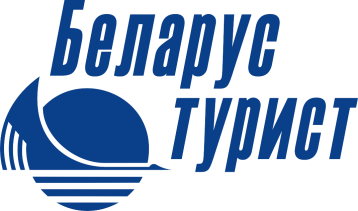 Унитарное предприятие «Горизонт-Тур»г. Барановичи ул. Советская,82тел./факс (+375 163)60-47-83   Vel.(+375 29)154 -12 -54, www.gorizonttour.by      e-mail: gorizont-tour@mail.ru«БЕЛАРУСКИ КАЛАРЫТ»Барановичи – Пружанский район д.Стойлы –БарановичиЕсли ВЫ хотите прикоснуться к уникальной, своеобразной культуре белорусского народа, то это экскурсия именно для Вас. Здесь Вы увидите всю ее аутентичность и неповторимость. Окунетесь в настоящую сельскую жизнь и вспомните добрые и счастливые времена , когда гостили у своих бабушек и дедушек.Программа тура:Отправление из города Барановичи. Знакомство с экскурсоводом, путевая информация. Прибытие в д.Стойлы Пружанского района. Экскурсия по деревне, в которой уже не осталось ни одного коренного жителя, но сохранилось несколько уникальных, красивых и своеобразных дворов, построенных в мотивах белорусского традиционного зодчества.     Знакомство с домом-музеем Миколы Тарасюка «Успамiны Бацькаушчыны»-известного белорусского резчика по дереву, который славился множеством своих творений. Самое известное его произведение- это скульптурная композиция «драуляны люд», где изображены все жители несохранившейся деревни.     Посещение агроусадьбы «Стулы», хозяева которой прилагают все усилия для сохранения деревни и белорусских традиций. Вас ждет дегустация блюд местной кухни ,просмотр спектакля «Батлейка», мастер-класс по изготовлению «зелкавых хатулек з водарам белавежы», которые останутся Вам в качестве сувенира.Возвращение в Барановичи.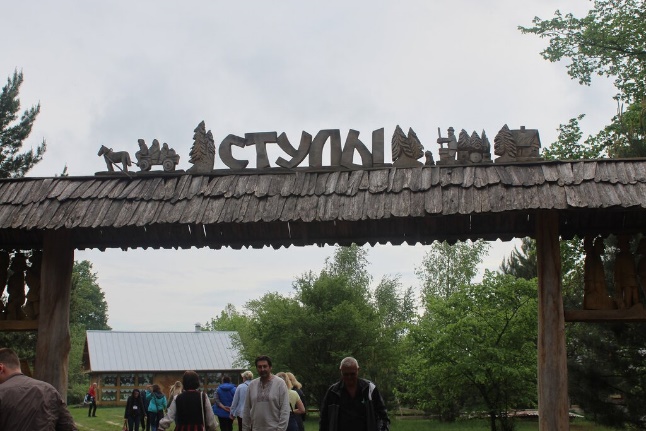 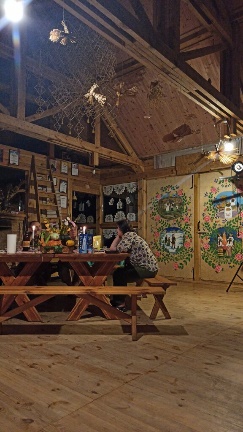 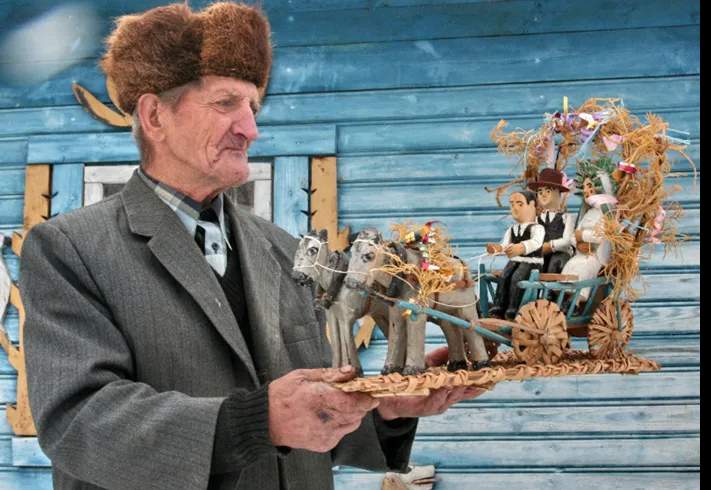 Стоимость тура:на  группу 40-45 человек  -  320,00 бел.руб. BYNВ стоимость тура включено:экскурсионная программа по маршруту;услуги гида-сопровождающего.Дополнительно оплачивается:транспортные услуги;услуги питания (по запросу);посещение агроусадьбы .